Publicado en CDMX el 15/02/2024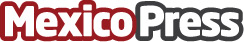 Las unidades condensadoras y evaporadores de Danfoss obtienen la Certificación NOM-012-ENER-2019Danfoss continúa la innovación en soluciones eficientes y amigables con el medio ambienteDatos de contacto:Lorena CarreñoMarketingQ5528553031Nota de prensa publicada en: https://www.mexicopress.com.mx/las-unidades-condensadoras-y-evaporadores-de Categorías: Nacional Ecología Industria Alimentaria Sostenibilidad Otras Industrias Innovación Tecnológica http://www.mexicopress.com.mx